58. JAHNWANDERUNGKallham11. – 15. August 2022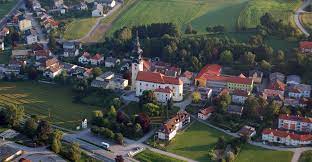 Beginn:		11. August 2022, 	08.00 Uhr 	Spar, Hitzing KreisverkehrEnde:		15. August 2022, 	14.00 Uhr	Kallham, Aigen 3
						Wegstrecke: 	11.08.22	Leonding – Buchirchen			20 km			12.08.22	Buchkirchen  – Prambachkirchen	18 km			13.08.22	Prambachkirchen – Neumarkt		16 km			14.08.22	Neumarkt  – Ziel Kallham		  6 kmAllgemeines: 	Gepäck etc. wird mit Trosswagen geführt, welcher mehrmals
täglich bei der Wandergruppe ist. Quartier wetterfest,  in Schulen mit ordentlichen sanitären Anlagen.		Anmeldung: 	Michael Täubel  0664/3368320  (Anruf, whatsAPP, SMS)
